ANMELDUNG für Fahrsicherheitstraining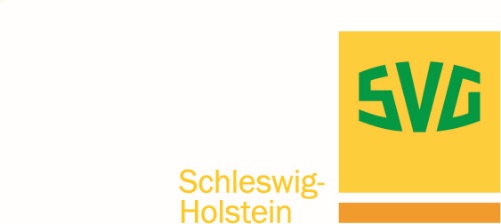 Hiermit melden wir die angegebenen Teilnehmer verbindlich für folgende Schulung an:Lehrgang:	Fahrsicherheitstraining	Kenntnisbereiche:  1 + 3**Termin:	Firma: 	Telefonisch erreichbarer Ansprechpartner/in:*Angaben nicht notwendig bei Fahrtraining für: PKW, Transporter und Einsatzfahrzeuge**Hinweis für BerufskraftfahrerweiterbildungMit der Unterschrift wird bestätigt, dass ich die Teilnahmebedingungen und Sicherheitsregeln erhalten und zur Kenntnis genommen habe. Datum, Unterschrift:	______________________________________Nr.NameVornameGeburtsname*Wohnanschrift (Straße, Hausnr., PLZ, Ort)*Geb.-Datum*Geb.-Ort*Führerschein-klasse*